Community of Faith Supervisor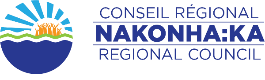 REPORT FORM for _________ (year)Name of Community of Faith: _____________________________________________________________Name of Community of Faith Supervisor: ____________________________________________________State of the Community of Faith:Any recommendations of ways that the regional council can help?
Report submitted by ____________________________________________ on date ______________________________PLEASE SEND COMPLETED REPORTS TO REV. DAN HAYWARD: dhayward@united-church.caNumber of meetings:Number of meetings:Number of baptisms:Number of communions celebrated:By whom:By whom: Has an annual meeting been held?      Yes / NoDate: Type of governing body 
(e.g. Council, Session and Stewards, Official Board)Type of governing body 
(e.g. Council, Session and Stewards, Official Board)Name of Lay Rep to the Regional Council:Email address: 